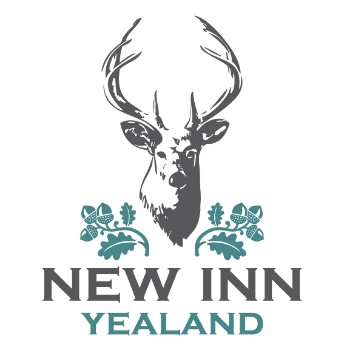 Children’s Menu Starters Fish goujons, ketchupButternut Squash soupCarrot sticks & hummus 								All £3.00Mains SausageMini fish Roast chickenServed with mash, fries, peas, seasonal veg  								All £6.00Desserts Sticky toffee pudding, toffee sauce, vanilla ice cream    	       £3.50Ice cream 							       £2.50